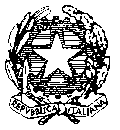 ISTITUTO D’ISTRUZIONE SUPERIORE    “ VERONA  - TRENTO”
I.T.T.”VERONA TRENTO” - I.PIA.”MAJORANA”
MEIS027008 IST. D'ISTRUZ. SUPERIORE IITI "VERONA TRENTO" MESSINAVia U. Bassi  Is. 148  -  Tel.  090.29.34.854  -  090.29.34.070  -   Fax  090.69.62.38    MEIS027008@ISTRUZIONE.IT98123   M E S S I N A————————All’ OSSERVATORIO di Area  Rete d’ambito XIV                                                                                                          Istituto Comprensivo di Sant’Teresa di Riva Scuola dell'Infanzia- Primaria- Secondaria di I grado Osservatorio Dispersione Scolastica Ambito XIV                                                                      osservatoriodispersione@istcsantateresadiriva.edu.itAl Comune di Messina Dipartimento Servizi alla Persona e alle Imprese-Servizio sociale Professionaleprotocollo@pec.comune.messina.itSCHEDA DI SEGNALAZIONE DELL’ALUNNO Scuola di appartenenza dell'alunno Descrizione sintetica della segnalazione: * Per la segnalazione “altro” è indispensabile definire la natura della segnalazione utilizzando lo spazio  indicato con la dicitura “specificare” o tramite una relazione riservata Specificare:....................................................................................................................................................................................................................................................................................................... ............................................................................................................................................................... ............................................................................................................................................................... Problematiche legate al Covid 19: (Assenze per contagio, quarantena o isolamento fiduciario; fragilità dell’alunno o di un familiare; mancanza di dispositivi digitali; assenza di connessione dati; assenze alla DAD o alla DID) ............................................................................................................................................................... ............................................................................................................................................................... ............................................................................................................................................................... Ambiti di osservazione: I. Cognitivo ..................................................................................................................................................... ......................................................................................................................................................................................................................................................................................................... Relazionale ..................................................................................................................................................... ........................................................................................................................................................................................................................................................................................................ Dell'autonomia personale e sociale ............................................................................................................................................................................................................................................................................................................................................................................................................................................................... Partecipazione della famiglia alla vita scolastica dell'alunno ............................................................................................................................................................................................................................................................................................................................................................................................................................................................... Comportamenti particolarmente preoccupanti messi in atto dall'alunno (descrivere fatti ed episodi atti a descrivere il comportamento) ..................................................................................................................................................... .......................................................................................................................................................................................................................................................................................................... Interventi effettuati  La referente per la dispersione scolastica dell’Istituto I.I.S. Verona Trento Majorana  è la Prof.ssa Rosaria Tornese:e-mail :    rosaria.tornese@veronatrento.itrecapito telefonico : ……......NOTA BENE: Tutti gli operatori della scuola, per vincolo deontologico, sono tenuti alla riservatezza dei dati acquisiti. Si ricorda che l'utilizzo della scheda è strettamente riservato, non può essere fotocopiata e/o divulgata  ; è uno strumento funzionale per lo “ studio del caso “. Data della segnalazione ................................................. 	                                                                                                                                                                              Il Docente o i Docenti segnalanti .............................................................................................. Per presa visione del Dirigente scolastico  ……………………………………………………………. Cognome Nome Luogo e data di nascita Luogo e data di nascita telefono domicilio via luogo Nome Scuola Classe e sez. Coordinatore di classe/Insegnante di classe a) Evasione scolastica b) abbandono c) Frequenza irregolare d) Problematiche legate al Covid 19 e) Comportamenti problematici f) Difficoltà di apprendimento g) Problematiche familiari h) Altro* a) Attività progettate dal Consiglio di Classe b) Colloqui con le famiglie c) Attività progettate dalla scuola d) Coinvolgimento del terzo settore (Associazioni, cooperative, legge 328…) e) Coinvolgimento agenzie del territorio (N.P.I., Servizio Sociale, Forze dell’ordine.. f) Altro, specificare:  f) Altro, specificare:  